Grove Key Stage 2 SATs 2023AttainmentSignificantly higher than national average in all areas.Very much higher proportion at Greater Depth (GD) in all areas except writing which is close to average.(SPAG = Spelling and Grammar)ProgressThis is based on a child’s score in a subject. For each subject there is an expected score based on how the average child nationally performed at KS1 and then at Key Stage 2.If a child achieves more than this score, they have a positive progress score.The Grove scores are:Reading	+6.6		Maths 	+5.7		Writing	+0.7The first two are in the top 1-2% of schools. Writing just above average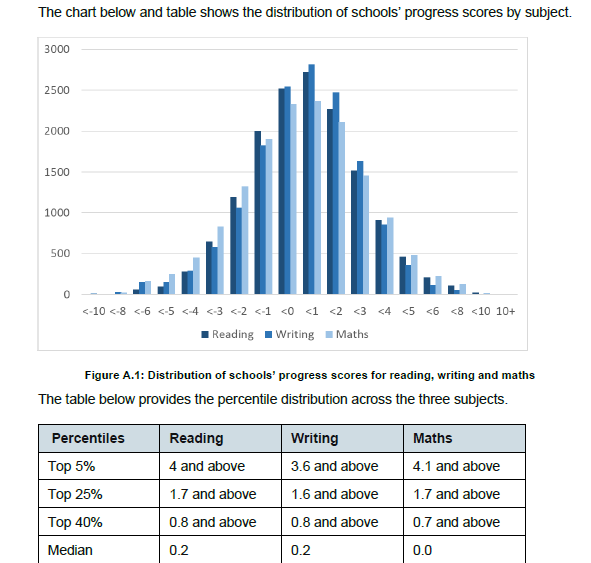 